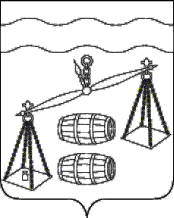 Администрация  сельского поселения"Деревня Радождево"Сухиничский район Калужская областьПОСТАНОВЛЕНИЕ   от 13.10.2023года			                               		№ 25        	В соответствии с постановлением администрации сельского поселения «Деревня Радождево» от 31.07.2020 № 17 «Об утверждении Порядка принятия решения о разработке муниципальных программ сельского поселения «Деревня Радождево», их формирования, реализации и проведения оценки эффективности реализации», руководствуясь Уставом сельского поселения «Деревня Радождево», администрация СП «Деревня Радождево»ПОСТАНОВЛЯЕТ:Внести в постановление администрации сельского поселения «Деревня Радождево» от 27.09.2019 №26 "О муниципальной программе  «Совершенствование организации по решению общегосударственных вопросов и создание условий муниципальной службы в СП «Деревня Радождево» на 2020-2025 годы" (далее - постановление) следующие изменения: 	1.1. Пункт 1 постановления изложить в следующей редакции: "Утвердить муниципальную программу «Совершенствование организации по решению общегосударственных вопросов и создание условий муниципальной службы в СП «Деревня Радождево» на 2020-2026 годы" (прилагается)".	1.2. В приложении "Муниципальная программа «Совершенствование организации по решению общегосударственных вопросов и создание условий муниципальной службы в СП «Деревня Радождево» на 2020-2026 годы" (далее - программа) по всему тексту программы слова "на 2020-2025 годы" заменить на слова "на 2020-2026 годы";	1.3. В паспорте программы Объемы и источники финансирования Программы дополнить строкой " в 2026 году - 1265 тыс.рублей";	1.4. Таблицу подраздела 2.2. раздела 2 программы изложить в новой редакции согласно приложению №1 к настоящему постановлению.	1.5. Таблицу раздела 6 Программы изложить в новой редакции согласно приложению №2 к настоящему постановлению.2. Настоящее постановление вступает в силу после его обнародования.3. Контроль за исполнением настоящего постановления оставляю за собой.    Глава  администрации сельского    поселения «Деревня Радождево»                                               Н. А. Журакова  Приложение №1к постановлению № 25от 13.10.2023Приложение №2к постановлению № 25от 13.10.2023О внесении изменений в постановление администрации СП «Деревня Радождево» от 27.09.2019 №26 "О муниципальной программе «Совершенствование организации по решению общегосударственных вопросов и создание условий муниципальной службы в СП «Деревня Радождево» на 2020-2025 годы» Наименование показателя (индикатора)БазовоезначениепоказателяПланируемое  значение  показателяПланируемое  значение  показателяПланируемое  значение  показателяПланируемое  значение  показателяПланируемое  значение  показателяПланируемое  значение  показателяНаименование показателя (индикатора)Базовоезначениепоказателя2020 г.2021г.2022г..2023г.2024г.2025г.2026 г.Численность населения на начало года (чел.)294290290290290290290290Валовая продукция во всех категориях хозяйств (тыс.руб.)3480337690409334417647414506605390356100Фонд оплаты труда по полному кругу предприятий (тыс.руб.)71417505,27887,982008600900094009800Доля муниципальных служащих с высшим профессиональным образованием от общего количества муниципальных служащих в администрации поселения(%)00000000Доля муниципальных служащих, прошедших повышение квалификации, от общего количества муниципальных служащих в администрации поселения(%)100100100100100100100100Количество муниципальных служащих, прошедших аттестацию, от общего количества муниципальных служащих в администрации поселения (чел)11111111Наименованиепрограммы, основного мероприятияНаименованиеглавного распорядителя средств бюджета поселения              Объемы финансирования (тыс.руб.)              Объемы финансирования (тыс.руб.)              Объемы финансирования (тыс.руб.)              Объемы финансирования (тыс.руб.)              Объемы финансирования (тыс.руб.)              Объемы финансирования (тыс.руб.)              Объемы финансирования (тыс.руб.)              Объемы финансирования (тыс.руб.)              Объемы финансирования (тыс.руб.)Наименованиепрограммы, основного мероприятияНаименованиеглавного распорядителя средств бюджета поселенияИсточникифинансиро-вания2020202120222023202420252026всего-функционирование  местной администрацийАдминистрацияСП «Деревня Радождево»БюджетСП 10001100110012001300140012008300Выполнение других обязательств государства, в том числе:- на осуществление полномочий по первичному воинскому учету на территориях, где отсутствуют военные комиссариаты (МБТ)- прочие расходы,  за счет МБТАдминистрация СП «Деревня Радождево»Бюджет СП 29,45031,650199,132,561,136,15037,85039,15050206,5361,1199,1-Обучение, переподготовка, повышение квалификации,проведение семинаров для выборных лиц местного самоуправления, муниципальных служащихАдминистрацияСП «Деревня Радождево»БюджетСП 30353540404515240Доплаты к пенсиям муниципальных служащихАдминистрацияСП «Деревня Радождево»БюджетСП 15616216817518218901032ВСЕГО по программеВСЕГО по программе1265,41577,71396,61501,11609,81723,1126510338,7